Publicado en Sabadell el 16/11/2022 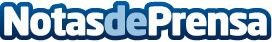 Nova Abrasivos busca colaboradores para ampliar su red comercialLa empresa, especializada en la venta de todo tipo de lijas y bandas abrasivas a medida, busca comerciales para aumentar sus ventas a nivel nacional e internacionalDatos de contacto:Carlos937685249Nota de prensa publicada en: https://www.notasdeprensa.es/nova-abrasivos-busca-colaboradores-para_1 Categorias: Bricolaje Sociedad Recursos humanos Servicios Técnicos http://www.notasdeprensa.es